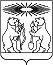 О внесении изменений в решение Северо-Енисейского районного Совета депутатов «О дополнительных основаниях признания безнадежными к взысканию недоимки, задолженности по пеням и штрафам по местным налогам»В связи с необходимостью уточнения оснований признания безнадежными к взысканию недоимки, задолженности по пеням и штрафам по местным налогам, а также поступлением письма Межрайонной ИФНС № 9 по Красноярскому краю от 14.07.2017 № 2.10-22/10836 «О дополнительных основаниях признания безнадежными к взысканию недоимки, задолженности по пеням и штрафам по местным налогам», руководствуясь  пунктом 3 статьи 59 Налогового Кодекса Российской Федерации, статьями 24, 28 Устава Северо-Енисейского района, Северо-Енисейский районный Совет депутатов РЕШИЛ:1. Внести в решение Северо-Енисейского районного Совета депутатов 07.03.2012 № 450-30 «О дополнительных основаниях признания безнадежными к взысканию недоимки, задолженности по пеням и штрафам по местным налогам» (в редакции решения от 22.11.2013 № 772-58) (далее - решение) следующие изменения:1) в пункте 2 решения:а) в подпункте 1 слова «физическими лицами» заменить словами «физическими и юридическими лицами»;б) дополнить подпунктом 4 следующего содержания:«4) числящиеся за физическими и юридическими лицами- налогоплательщиками со сроком образования до 01.01.2014 года, в сумме не превышающей 1500 рублей (включительно)».2. Настоящее решение вступает в силу со дня его официального опубликования в газете «Северо-Енисейский Вестник».Председатель Северо-Енисейскогорайонного Совета депутатов						      Т.Л.КалининаГлава Северо-Енисейского района				         И.М. ГайнутдиновДата подписания решения: «09» августа 2017 годаРОССИЙСКАЯ ФЕДЕРАЦИЯСеверо-Енисейский районный Совет депутатовКрасноярский крайСеверо-Енисейский районРЕШЕНИЕРОССИЙСКАЯ ФЕДЕРАЦИЯСеверо-Енисейский районный Совет депутатовКрасноярский крайСеверо-Енисейский районРЕШЕНИЕ«09» августа 2017 года   № 324-27гп Северо-Енисейскийгп Северо-Енисейский